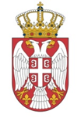 РЕПУБЛИКА СРБИЈАНАРОДНА СКУПШТИНАОдбор за европске интеграције20 Број: 06-2/4-1619. јануар 2016. годинеБ е о г р а дЗАПИСНИКПЕДЕСЕТПРВЕ СЕДНИЦЕ ОДБОРА ЗА ЕВРОПСКЕ ИНТЕГРАЦИЈЕ НАРОДНЕ СКУПШТИНЕ РЕПУБЛИКЕ СРБИЈЕПОНЕДЕЉАК, 18. ЈАНУАР 2016. ГОДИНЕ	Седница је почела у 10.30 часова.	Седницом је председавао председник Одбора Александар Сенић. Седници су присуствовали чланови Одбора Нинослав Гирић, Душица Стојковић, Весна Марковић, Ирена Алексић, Катарина Шушњар, Драган Шормаз, Александра Томић, Гордана Чомић, Наташа Вучковић, Иван Бауер, Бранко Ружић и заменици чланова Одбора Мирјана Андрић и Драган Половина. Седници нису присуствовали чланови Одбора Мира Петровић, Елвира Ковач и Бојан Костреш. 	Седници су присуствовали и Јован Стојић, помоћник министра трговине, туризма и телекомуникација и Јелена Штуловић Прекић, шеф одсека за нормативне послове у Министарству трговине, туризма и телекомуникација.Пре преласка на усвајање дневног реда, с обзиром да је у међувремену сазвана седница Народне скупштине, председник Одбора је предложио да се дода још једна тачка дневног реда а то је Предлог закона о оглашавању, као прва тачка дневног реда.На предлог председника Одбора, усвојен је измењени Д н е в н и  р е дПредлог закона о оглашавању, који је поднела Влада (број 011-2926/15 од 6. децембра 2015. године), у начелу.Одређивање делегације Одбора за састанак председавајућих Конференције одбора за европске послове парламената држава чланица ЕУ (КОСАК), који ће бити одржан у Хагу, Холандија, 7. и 8. фебруара 2016. године.Одређивање чланова Одбора за учешће на конференцији 'Предности проширења ЕУ - шта би земље подносиоци захтева могле да науче од ЕУ и шта би ЕУ могла да научи од њих', која ће бити одржан у Софији 26. до 27. фебруара 2016. године.Пре преласка на прву тачку дневног реда чланови Одбора су једногласно увојили записнике са 46-50. седнице Одбора.Тачка 1.	Председник Одбора је отворио прву тачку дневног реда, Предлог закона о оглашавању,  у начелу и реч дао представницима предлагача. Ј. Стојић је представио Предлог закона и навео да је важећи закон донет 2005. године а да је у међувремену у овој области дошло до великих промена, настали су потпуно нови институти, завршена је дигитализација, а интернет и оглашавање на интернету у то време није било регулисано, као ни оглашавање преко „паметних телефона“. Поред тога овим Предлогом закона први пут се дефинише оглашавање на јавним просторима, као и оглашавање електронских цигарета и сл. Додао је и да су промењени прописи везани за оглашавање алкохолних пића, тако да је оглашавање алкохолних пића дозвољено у штампаним медијима, а у електронским медијима постоје одеђена ограничења. Текст Предлога закона је усклађен са директивама Европске уније и свим примедбама које смо добили од Европске комисије.Д. Шормаз је навео да не би требало дозволити рекламирање алкохолних пића и питао да ли смо добили премедбе од Европске комисије у вези рекламирања алкохолних пића. Ј. Стојић је одговорио да ће оглашавање алкохолних пића бити и даље забрањено у часописима који су циљно или наменски намењени малолетницима. Оглашавање у електронским медијима биће дозвољено за слабија алкохолна пића после 18.00 часова, а за јака алкохолна пића после 23.00 часа.Г. Чомић је навела да сматра да је Предлог закона пренормиран и питала зашто је забрањено оглашавање дечије хране тј. зашто је забрањено оглашавање млека, друге хране и пића за одојчад до шест месеци старости, као и прибора за њихово коришћење. Ј. Стојић је одговорио да се овде ради о препорукама УНИЦЕФ-а које треба да поспеше дојење. Н. Гирић је додао да за дојиље које не могу да доје постоје саветовалишта која треба да обезбеде да се њихова деца хране на одговарајући начин и да одрастају уз здраву храну. 	Како се више нико од присутних није јавио за реч, председник Одбора је закључио расправу и ставио на гласање Предлог закона о оглашавању, у начелу. Предлог је усвојен већином гласова.Тачка 2.Председник Одбора је отворио другу тачку дневног реда, Одређивање делегације Одбора за састанак председавајућих Конференције одбора за европске послове парламената држава чланица ЕУ (КОСАК), који ће бити одржан у Хагу, Холандија, 7. и 8. фебруара 2016. године и предложио да делегацију Одбора на КОСАК чине Александар Сенић и Весна Марковић. Како се нико од присутних није јавио за реч, председник Одбора је закључио расправу и ставио на гласање предлог да делегацију Одбора на КОСАК чине Александар Сенић и Весна Марковић. Предлог је усвојен једногласно.Тачка 3.Председник Одбора је отворио трећу тачку дневног реда, Одређивање чланова Одбора за учешће на конференцији 'Предности проширења ЕУ - шта би земље подносиоци захтева могле да науче од ЕУ и шта би ЕУ могла да научи од њих', која ће бити одржан у Софији 26. до 27. фебруара 2016. године и обавестио чланове Одбора да је позив стигао Одбору за спољне послове и Одбору за европске интеграције па је потребно да ови одбори одреде по једног члана и предложио да из Одбора за европске интеграције на овој конференцији учествује Александар Сенић.Како се нико од присутних није јавио за реч, председник Одбора је закључио расправу и ставио на гласање предлог да из Одбора за европске интеграције на овој конференцији учествује Александар Сенић. Предлог је усвојен једногласно.Седница је завршена у 10.50 часова. На седници Одбора вођен је тонски запис.СЕКРЕТАР ОДБОРА                                                           ПРЕДСЕДНИКА ОДБОРААлександар Ђорђевић				                    Александар Сенић